A-42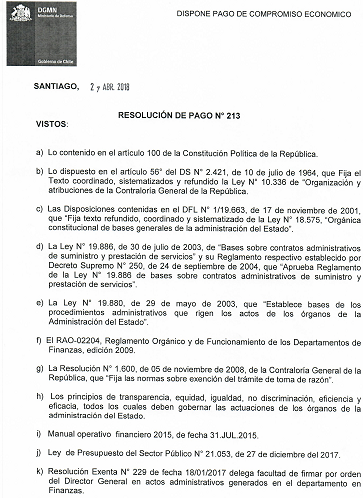 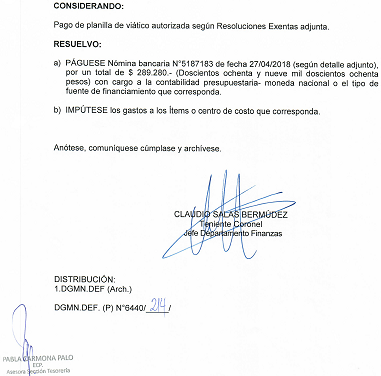 